UNIVERSITETET 
I OSLO Institutt for litteratur, områdestudier og europeiske språk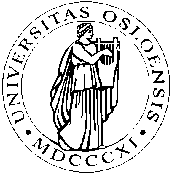 SKOLEEKSAMEN/SKULEEKSAMEN2011/VÅR 3 siderBokmål/NynorskFRA0100- Fransk språkbruk 1Varighet/Tidlengd: 3 timer/timar				Mandag/Måndag, 30. mai 2011Følgende ordbøker er tillatt: Le Robert Micro eller le Robert Mini /Følgjande ordbøker er tillate: Le Robert Micro eller le Robert MiniAlle svarene føres på egne ark. Ingenting skal skrives på oppgavearket. /Alle svara skrivast på eigne ark. Ingenting skal skrivast på oppgåvearket.GRAMMAIREI.Les articlesSett inn en artikkel eller de der det er nødvendig. NB! Skriv bare svarene på besvarelsesarket(ikke hele setningen). Sett inn ein artikkel eller de der det er naudsynt. NB! Skriv berre svara på svararket (ikkje heile setninga).Eksempler/døme: Je bois …… café.  Svar: du	Il est ….. ingénieur.  Svar : _Brigitte est ……étudiante. C’est …..étudiante très douée. Elle aime bien …. mathématiques,mais elle préfère …….langues étrangères. Elle parle ….. italien et elle veut aussi apprendre …..allemand. Pendant les études, elle est obligée de gagner un peu …… argent. Il faut acheter beaucoup ….  livres et la nourriture coûte cher. Birgitte est gourmande. Elle adore…..poisson, mais elle mange aussi …… viande et quelquefois elle prend un verre … vin. Elle achète aussi ….. fruits : ….oranges,…… pommes et ……bananes. Elle fait ses courses …..vendredi. Quand elle a du temps libre elle va souvent au cinéma avec …. amis.II. L’imparfait et le passé composéSett inn riktig form av passé composé eller imparfait. Skriv svarene/svara (subjekt + verbalformen) på besvarelsesarket/svararket.Eksempel/døme: Anne allait souvent à l’étranger avec ses parents. Svar : Anne allait.1.Tout ….. (être) calme dans la maison. Il ……. (frapper) trois fois à la porte.2. En 1957, elle …… (avoir) le premier prix.3. Pierre et Michèle……. (jouer) avec leurs amis tous les jours.4. Quand nous …..(manger), Anne ……. (entrer) tout essoufflée dans la salle à manger.5. Ma mère ….. (mourir) l’année dernière.6. Les filles …….(marcher) deux heures.III. La négationGjør setningene nektende. /Gjer setningane nektande. Eksempel/døme: Je le vois souvent.  (ne….pas) Svar : Je ne le vois pas souvent.1.Je les ai rencontrés.   (ne ….jamais)2. Elle a mangé.       (ne…..rien)3. Ils avaient attendu.    (ne….personne)TRADUCTIONI. Traduisez les phrases suivantes en français :1. Jeg vil at du skal gjøre det. / Eg vil at du skal gjere det.2. Det er mulig at den lille italienske jenta drar (partir) i morgen. / Det er mogleg at den vesle italienske jenta dreg (partir) i morgon.3. Hun leste da de kom inn i stua. / Ho leste då dei kom inn i stua.4. President Obama skal reise til Frankrike neste mandag/måndag.5. Hun har solgt den gamle røde bilen sin. / Ho har selt den gamle raude bilen sin.II. Traduisez le passage suivant de L’étranger en norvégien:J’ai raconté à Marie l’histoire du vieux et elle a ri. Elle avait un de mes pyjamas dont elle avait retroussé les manches. Quand elle a ri, j’ai eu encore envie d’elle. Un moment après, elle m’a demandé si je l’aimais. Je lui ai répondu que cela ne voulait rien dire, mais qu’il me semblait que non. Elle a eu l’air triste.ESSAII. Ecrivez une demi-page environ sur un des sujets suivants:L’enseignement en FranceLes médias en FranceUne région en FranceII. Ecrivez une page environ sur le sujet suivant :Caractérisez le personnage principal de L’étranger. Qu’est-ce que vous pensez de ce roman ?Hvis du ønsker begrunnelse: Ta kontakt med din faglærer på e-post innen 1 uke etter at sensuren er kunngjort i StudentWeb. Oppgi navn og kandidatnummer. Sensor bestemmer om begrunnelsen skal gis skriftlig eller muntlig.Dersom du ynskjer grunngjeving: Ta kontakt med din faglærar på e-post innan 1 veke etter at sensuren er kunngjort i StudentWeb. Oppgi namn og kandidatnummer. Sensor avgjer om grunngjevinga skal gjevast skriftleg eller munnleg.